 Youth Cultural Heritage Fast Track Grant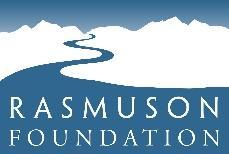 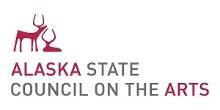 A program of the Alaska State Council on the Arts | Grant Final Report for all Youth Cultural Heritage Fast Track GranteesFinal Report InstructionsIt is critical now to eloquently show and discuss the value that the arts and culture brings to our state, whether economic, educational, in support of community connectedness, or any other value that is inherent in the arts and culture. It is also important to share—across distance and art forms—good ideas and what our colleagues (you) are learning as you work with children and youth in the arts. We will do this by sharing stories of your youth cultural heritage activities and projects; let us know in this final report if you give us permission to share your final report responses in our communications and publications, including links to images, video and/or audio you share with us.Final report narrative questions may be answered in a variety of formats including in writing, or in video (MP4) or audio recorded format (MP3), or grantees may make an appointment to interview with ASCA staff by phone. ASCA will then share out your stories and learning through our e-communications, website, and social media, and by reporting to Council Trustees and partners. This form is provided upon award of Youth Cultural Heritage Fast Track Grant.  Youth Cultural Heritage Fast Track Grant Final reports are due 60 days after you have completely spent the grant funds. A complete final report consists of the Final Report Form with Certification, a Final Report Narrative in any of the formats noted above, and attachments as appropriate.You may either download and complete (typed or legibly handwritten) this paper final report form for submission by mail or email. This Final Report Form was included with your grant award packet, and it is also available for download on the Alaska State Council on the Arts website at https://arts.alaska.gov/arts-education-grants  Sending Mailed or Emailed Final Reports: Download and submit a complete final report within 60 days following completion of activity or no later than January 30, 2023 by mail, in person by appointment, or via email to: Alaska State Council on the Arts,  Attn:  Youth Cultural Heritage Project Grant, 161 Klevin Street, Suite 102, Anchorage, AK 99508 -or- Via email to nate@ravensgroupak.com and asca.grants@alaska.gov If you find that your activity timeline is disrupted, or you need additional time to complete the proposed youth cultural heritage activity, please contact the program coordinators to revise your plan. Contact, Organizational and Grant Award InformationProject Information & StatisticsWhat kinds of expenses did you need to accomplish your project or activity? Check all that apply. If “Other,” please provide a label in that box. Final Report NarrativeOn no more than two attached pages or up to 3 minutes of recorded video or audio, address the following narrative questions. It is helpful to align your responses with the narrative question numbering. You are not required to restate the questions in the body of your narrative.Describe how you used the awarded YCH Fast Track Grant funds. A match is not required for this funding support. Also share any other fund sources you have used to support your activity/project/program, if applicable. Include in-kind contributions of goods or services made by you or your organization, as applicable. What was the impact of your YCH project and/or activities in your practice, your life, your organization, or your community’s life? Have these funds positively impacted a specific individual, group, or network of Alaskans? Please share a single, specific instance, example, and/or bright spot. What did you learn by undertaking your YCH Fast Track Grant Activity? Were there unexpected benefits or challenges?What advice would you give other Alaskans who are interested in arts and culture practices, programs, and operations to meet the cultural heritage needs of Alaskan youth and children? Final Report AttachmentsAttachments are not required, but any documentation of your project, program, or activity that you think would help tell the story of what you were able to do, and what you learned through the grant activity are welcome and appreciated. This might include images, web links or other documentation of your work. If you include attachments with your final report, please label them with the grant award number, and include any image or other credits you can. It is helpful if attachments are listed with your Final Report Narrative, so we can be sure to keep all your final report materials together. In general, image files with file types .jpg, .png, .gif, .tif are all acceptable. Other file types including .doc, .docx, .pdf, .ppt, .xls and .xlsx are also acceptable. Acceptable video format is MP4 and audio format MP3 are preferred. If possible, limit audio and video file size to 1GB or less. Larger files sent via Google Folder link or Dropbox link may be acceptable, please contact the program administrator with questions about how to share files with us.CertificationBy signing this grant final report, I certify that the information contained in this document, including attachments, is true and correct to the best of my knowledge. I am authorized to legally obligate the grant applicant.We intend to share stories of activities and youth learning about cultural heritage through the arts. Check the box, below, to the left of the statement that indicates whether you give or do not give us permission to share your final report responses in our communications and publications, including links to images, video and/or audio you share with us.Please complete the following section with contact, organizational, and grant award Information. Final Report Contact Person’s Name:Grantee Contact Person’s Name if different that the person preparing this report (found on the first page of your grant award agreement):Grantee Organization Name (if applicable; found on the first page of your grant award agreement):Grant Award Number (found on the first page of your grant award agreement):Did you apply for and receive a Youth Cultural Heritage Fast Track Grant award as a School,  Organization, or as a Fiscally Sponsored Organization?:Final Report Contact Email: Final Report Contact Phone: Fiscal Sponsor Contact Name (if applicable):Fiscal Sponsor Organization (if applicable):Fiscal Sponsor Contact Email (if applicable):Please complete the following section with project information & statistics.Project Title (if applicable):Brief Description of grant activity: What art form/discipline(s) were a part of your grant activity?:Total Number of Culture Bearers/Artists/Elders involved in leading/implementing the grant activity:Number of Children and Youth who participated in a hands-on way with the grant activity through the date of this report (aged 18 and younger):Number of Adults who participated in a hands-on way with the grant activity through the date of this report:Number of additional Children, Youth and Adults who indirectly benefited from the grant activity, such as audience members or at community gatherings, through the date of this report:List any other key Partners (community organizations, etc.), with whom you worked /are working on the grant activity: Do 50% or more of the funded activities include teaching and learning in and/or through arts and cultures of Alaskans of any age? (Please respond yes or no): Are 25% or more of the people benefitted by the grant activities individuals from one or more of the following populations by race/ethnicity? (Please note your response by checking the box to the right of all groups that apply, below): Are 25% or more of the people benefitted by the grant activities individuals from one or more of the following populations by race/ethnicity? (Please note your response by checking the box to the right of all groups that apply, below): Are 25% or more of the people benefitted by the grant activities individuals from one or more of the following populations by race/ethnicity? (Please note your response by checking the box to the right of all groups that apply, below): Are 25% or more of the people benefitted by the grant activities individuals from one or more of the following populations by race/ethnicity? (Please note your response by checking the box to the right of all groups that apply, below): AsianAmerican Indian/Alaska NativeBlack/African AmericanNative Hawaiian/Pacific IslanderHispanic/LatinoWhiteNo single group listed above makes up more than 25% of the population benefittedNo single group listed above makes up more than 25% of the population benefittedNo single group listed above makes up more than 25% of the population benefittedDo you believe that your project and/or activities aligns with any of the following YCH Program Goals? (Please note your response by checking the box to the right of all goals that apply, below):Do you believe that your project and/or activities aligns with any of the following YCH Program Goals? (Please note your response by checking the box to the right of all goals that apply, below):Do you believe that your project and/or activities aligns with any of the following YCH Program Goals? (Please note your response by checking the box to the right of all goals that apply, below):Do you believe that your project and/or activities aligns with any of the following YCH Program Goals? (Please note your response by checking the box to the right of all goals that apply, below):Strengthen Alaska children and youth’s cultural knowledge and self-awareness Bridge culture and communitiesSupport direct, creative development opportunities for Alaska children and youth to engage with artists and culture bearers Create greater cross-cultural understanding and empathyEngage citizens around cultural heritage Please describe the ways in which your project and/or activities aligned with the goals you checked above:Please describe the ways in which your project and/or activities aligned with the goals you checked above:Please describe the ways in which your project and/or activities aligned with the goals you checked above:Please describe the ways in which your project and/or activities aligned with the goals you checked above:Please complete the following section with information about the cost of your grant activity.Total Award Amount (found on the first page of your grant award agreement):Total Award Funds Spent:Total Cost of the Youth Culture Heritage Fast Track Grant Activity: Check here Type of ExpenseCheck here Type of ExpenseArtist Fees Travel/transportationPer diem/accommodationsSupplies and MaterialsFacility/venue rental/costsMarketing and Outreach CostsAdministrative Cost (staff salaries/wages, phone postage, other administrative costs—not to exceed 15% of total cashexpenses)Printing, Design, PublicationsOther (please explain):Other (please explain):Other (please explain):Other (please explain):Other (please explain):Other (please explain):CertificationSignature: Date of Signature:Printed Name and Title: If not previously provided, email and phone contact:Please check one response, below. Yes, I give my permission for ASCA to share my final report responses in your communications and publications including links to images, video and/or audio I have shared.No, I do not give my permission for ASCA to share my final report responses in your communications and publications including links to images, video and/or audio I have shared